Smlouva o poskytování služebuzavřená v souladu s § 1746 odst. 2 zákona č. 89/2012 Sb., občanský zákoník, v platném znění (dále jen „občanský zákoník“)Smluvní stranyObjednatel	Královéhradecký krajse sídlem:		Pivovarské náměstí 1245, 500 03 Hradec KrálovéIČO			708 89 546DIČ			CZ 708 89 546zástupce 		PhDr. Jiří Štěpán, Ph.D., hejtmanbankovní spojení:	Komerční banka, a.s. č. účtu:			27-2031110287/0100 dále jako „objednatel“ aPoskytovatel	[doplní dodavatel]společnost zapsaná v obchodním rejstříku vedeném [doplní dodavatel] pod spisovou značkou [doplní dodavatel]se sídlem		[doplní dodavatel]IČO			[doplní dodavatel]DIČ			[doplní dodavatel]zastoupený		[doplní dodavatel]bankovní spojení	[doplní dodavatel]číslo účtu		[doplní dodavatel]dále jako „poskytovatel“; objednatel a poskytovatel společně také jako „smluvní strany“Článek 1Úvodní ustanoveníTato smlouva je uzavírána smluvními stranami na základě výsledku zadávacího řízení veřejné zakázky nazvané Celková aktualizace Plánu rozvoje vodovodů a kanalizací Královéhradeckého kraje (dále jen „veřejná zakázka“).Článek 2Zmocněné osobyObjednatel zmocňuje následující osoby k jednání:ve věcech technických		Ing. Zdeněk Štorek (tel. 495 817 194)Ing. Kateřina Němcová (tel. 495 817 204)Poskytovatel zmocňuje následující osoby k jednání:ve věcech smluvních: [doplní dodavatel]ve věcech technických: [doplní dodavatel]Zmocněné osoby smluvních stran mohou být změněny písemným oznámením doručeným druhé smluvní straně nejpozději do 3 dnů ode dne vzniku této změny.Členy řešitelského týmu stanoví poskytovatel následující osoby:člen řešitelského týmu, kterým poskytovatel prokazoval splnění kvalifikace[jméno a příjmení, funkce, telefon, e-mail – doplní dodavatel]člen řešitelského týmu, kterým poskytovatel prokazoval splnění kvalifikace[jméno a příjmení, funkce, telefon, e-mail – doplní dodavatel]další členové řešitelského týmu[jméno a příjmení, funkce, telefon, e-mail – doplní dodavatel, je-li to relevantní]Poskytovatel není oprávněn změnit osoby uvedené v článku 1 odst. 4 písm. a) a b) smlouvy bez předchozího souhlasu objednatele a pouze ve výjimečných případech. Souhlas se změnou osoby objednatel nevydá do doby, než poskytovatel předloží potřebné doklady prokazující splnění kvalifikace novou osobou minimálně v rozsahu, v jakém byla prokázána v zadávacím řízení veřejné zakázky osobou původní, nebo v rozsahu, který by neměl vliv na výsledek hodnocení nabídek v zadávací řízení veřejné zakázky.Článek 3Podklady pro uzavření smlouvyZákladním podkladem pro uzavření této smlouvy je nabídka poskytovatele podaná dne [bude doplněno zadavatelem] v rámci zadávacího řízení veřejné zakázky.Předmět plnění je vymezen následující dokumentací, která tvoří přílohy této smlouvy:Příloha č. 1	Specifikace předmětu plněníPříloha č. 2	Časový a finanční harmonogram plnění (bude doplněn před podpisem 		smlouvy dle nabídky poskytovatele v zadávacím řízení veřejné zakázky)Příloha č. 3	Vybraná vysvětlení zadávací dokumentace [bude doplněno zadavatelem před podpisem	smlouvy, je-li to relevantní]Poskytovatel prohlašuje, že všechny technické a smluvní podmínky byly před podpisem smlouvy na základě jeho žádosti o vysvětlení zadávací dokumentace v rámci zadávacího řízení, na základě jehož výsledku je uzavřena tato smlouva, zahrnuty do jeho nabídkyPoskytovatel dále prohlašuje, že realizaci předmětu smlouvy provede v souladu se zadávací dokumentací veřejné zakázky včetně všech jejích vysvětlení zadavatelem.Poskytovatel upozorní objednatele bez zbytečného odkladu na zjištěné zjevné vady a nedostatky podkladů pro uzavření smlouvy. Článek 4Předmět smlouvyPředmětem smlouvy je závazek zpracovat celkovou aktualizaci Plánu rozvoje vodovodů a kanalizací Královéhradeckého kraje a vyhodnotit její vliv na životní prostředí. Konkrétně se jedná o pořízení aktuálních dat, kterými bude stávající Plán rozvoje vodovodů a kanalizací Královéhradeckého kraje zaktualizován (tj. karty obcí a grafické znázornění vodovodů a kanalizací pro veřejnou potřebu), jedná se též o zhotovení, resp. zaktualizování dokumentů týkající se oblasti zásobování pitnou vodou a odkanalizování a čištění odpadních vod v Královéhradeckém kraji (tj. průvodní zpráva, nouzové zásobování, aglomerace a nadobecní systémy vodovodů a kanalizací)Aktivitami ve smyslu odst. 1 se rozumí zejména činnosti podrobně specifikované v příloze č. 1 smlouvy – specifikace předmětu plnění. Součástí poskytování činnosti jsou i práce výslovně nespecifikované, které však jsou k řádnému provedení činností specifikovaných nezbytné a o kterých poskytovatel vzhledem ke své kvalifikaci a zkušenostem měl, nebo mohl vědět. Provedení těchto prací je součástí sjednané odměny.Smluvní strany souhlasně prohlašují, že je předmět díla na základě shora uvedené specifikace dostatečně určitě a srozumitelně vymezen, zejména ve vztahu k rozsahu, podobě a kvalitativním podmínkám, které je třeba při jejich realizaci dodržet. Poskytovatel prohlašuje, že se před uzavřením smlouvy podrobně seznámil s platným Plánem rozboje vodovodů a kanalizací Královéhradeckého kraje.Článek 5Doba plněníPoskytovatel bude realizovat činnosti dle článku 4 od uzavření smlouvy do 31. 03. 2020. Poskytovatel započne s výkonem činnosti bezodkladně po doručení výzvy k plnění od objednatele.Objednatel je vždy oprávněn zahájení či běh doby plnění bez udání důvodu posunout na pozdější dobu či pozastavit. Náklady spojené s odložením či pozastavením doby plnění nesou smluvní strany samostatně.Doba plnění dle odst. 1 se prodlužuje o dobu, o kterou projednání aktualizace Plánu rozvoje vodovodů a kanalizací pro veřejnou potřebu s kteroukoliv veřejnoprávní institucí ve smyslu § 4 odst. 5 zákona č. 274/2001 Sb., o vodovodech a kanalizacích pro veřejnou potřebu a o změně některých zákonů (zákon o vodovodech a kanalizacích), v účinném znění přesáhne délku 90 dnů. Dobu plnění dle tohoto odstavce je možné prodloužit nejvíce o 30 dní. Toto ustanovení se nepoužije v případě, že doba projednání s příslušnou institucí nemá vliv na realizaci činností v době dle odst. 1.Článek 6Cena zajišťovaných činností a platební podmínkySmluvní strany si za zajištění činností v rozsahu, způsobem a za podmínek dle této smlouvy sjednaly maximální cenu ve výši:Celková cena zajišťovaných činností dle této SmlouvyCena celkem bez DPH:	[doplní dodavatel] KčDPH:			[doplní dodavatel] KčCena celkem včetně DPH:	[doplní dodavatel] KčCena dle odst. 1 je sjednávána jako maximální cena za naplnění účelu zajišťované činnosti dle této smlouvy a zahrnuje veškeré nutné náklady k řádnému provedení či zajištění této činnosti v plném rozsahu. Cena dle odst. 1 je pevná a je stanovena jako nejvýše přípustná.Cena dle odst. 1 může být navýšena pouze v případě zvýšení daně z přidané hodnoty, a to o tuto výši. V případě snížení daně z přidané hodnoty se cena snižuje, a to o toto snížení. Cena dle odst. 1 bude hrazena na základě dílčích faktur a na základě konečné faktury. Dílčí faktury budou poskytovatelem vystavovány po ukončení příslušného kalendářního čtvrtletí, a to na částku odpovídající odvedeným pracím za předmětné období. Součet částek fakturovaných na základě jednotlivých dílčích faktur v rámci příslušného kalendářního roku nepřesáhne hodnotu uvedenou v časovém a finančním harmonogramu dle přílohy č. 2.V případě, že nedojde k realizaci plnění dle bodu 2.5–2.14 specifikace předmětu plnění dle přílohy č. 1 smlouvy, není poskytovatel oprávněn fakturovat cenu této činnosti a činností s tím spojených. Dílčí faktury doručí poskytovatel objednateli vždy nejpozději do 14. dne následujícího po ukončení fakturačního období. Jako den uskutečnění dílčího zdanitelného plnění bude uveden poslední den fakturačního období, v němž vznikl nárok na fakturovanou odměnu. Vystavené faktury musí být odsouhlaseny objednatelem.V případě ukončení této smlouvy dle čl. 9 bude faktura za poslední fakturační období či jeho poměrnou část vystavena do 14 dnů ode dne účinnosti ukončení této smlouvy. Dnem uskutečnění dílčího zdanitelného plnění je pak poslední den výkonu fakturovaných činností.Faktura je splatná ve lhůtě 30 kalendářních dnů ode dne jejího doručení objednateli. Úhradu vyfakturované částky se zavazuje objednatel provést na účet poskytovatele a pod variabilním symbolem uvedenými na jednotlivé faktuře. Peněžitý závazek objednatele je splněn dnem odepsání příslušné částky z účtu objednatele.Faktura – daňový doklad musí splňovat veškeré náležitosti dle zákona č. 563/1991 Sb., o účetnictví, v účinném znění, a zákona č. 235/2004 Sb., o dani z přidané hodnoty, v účinném znění. V případě, že faktura nebude mít odpovídající náležitosti, je objednatel oprávněn vrátit ji zpět poskytovateli k doplnění, aniž se dostane do prodlení se splatností. Lhůta splatnosti začíná běžet znovu od opětovného doručení náležitě doplněné či opravené faktury.Faktura bude vždy obsahovat alespoň:firmu a sídlo oprávněné a povinné osoby, tj. objednatele i poskytovatele,IČO a DIČ poskytovatele i objednatele,údaj o zápisu poskytovatele v obchodním rejstříku, včetně spisové značky,číslo faktury,číslo smlouvy,den odeslání, den splatnosti a datum zdanitelného plnění,označení peněžního ústavu a číslo účtu, na který má kupující provést úhradu.fakturovanou částku bez daně, sazbu daně, daň a celkovou částku,označení činnosti s odkazem na příslušnou část smlouvy,razítko a podpis oprávněné osoby,konstantní a variabilní symbol,místo a osobu oprávněnou k převzetí oprávněné faktury.Článek 7Povinnosti smluvních stranPoskytovatel je povinen zajišťovanou činnost vykonávat s odbornou péčí, dle pokynů objednatele, v souladu se zájmy objednatele a při současném dodržování obecně závazných právních předpisů. Poskytovatel se dále zavazuje vykonávat svoji činnost tak, aby byla zajištěna v plánovaných lhůtách, přitom bude hájit ekonomické zájmy objednatele.Poskytovatel je oprávněn vykonat zajišťovanou činnost prostřednictvím třetí osoby pouze s písemným souhlasem objednatele. Poskytovatel za každé uplynulé kalendářní čtvrtletí, ve kterém realizoval činnosti dle této smlouvy, vyhotoví úplnou a pravdivou písemnou zprávu o své činnosti a jejich výsledcích. Písemnou zprávu dle věty předchozí předá poskytovatel objednateli nejpozději s fakturou za odpovídající fakturační období. Předání řádné písemné zprávy ve smyslu tohoto odstavce je náležitostí fakturace ve smyslu článku 6 odst. 8 smlouvy. Poskytovatel se zavazuje zachovat mlčenlivost o všech skutečnostech, které při zajišťování činností dle této smlouvy zjistí, pokud mu prolomení této povinnosti neukládá právní předpis.Poskytovatel se zavazuje sdělit objednateli veškeré skutečnosti, které by mohly ovlivnit či změnit pokyny či zájmy objednatele, a to bez zbytečného odkladu poté, co se o nich dozvěděl. Poskytovatel neodpovídá za vady, které vznikly v důsledku použití nedostatečných nebo vadných podkladů převzatých od objednatele nebo na základě písemných pokynů objednatele.Objednatel se zavazuje poskytnout poskytovateli potřebnou součinnost nutnou k řádnému plnění povinností poskytovatele dle této smlouvy. Smluvní strany se zavazují, že jakékoliv spory vyplývající z této smlouvy budou řešit nejprve smírně. Za tím účelem se zejména zavazují podávat si bezodkladně jakákoliv vysvětlení nejasností a v případě potřeby se setkat za účelem smírného urovnání sporu.Použití poddodavatelůPoskytovatel může pověřit provedením části plnění třetí osobu (dále jen „poddodavatel“) pouze za podmínek stanovených touto smlouvou. Při provádění plnění poddodavatelem poskytovatel odpovídá objednateli, jako by tuto část plnění prováděl sám.Změnu v osobě jakéhokoliv z poddodavatelů provede poskytovatel pouze s předchozím souhlasem objednatele. Souhlas se změnou poddodavatele musí být učiněn písemnou formou. Poddodavatele, kterým poskytovatel prokazoval splnění kvalifikace v příslušném zadávacím řízení veřejné zakázky, je poskytovatel oprávněn změnit pouze ve výjimečných případech. Souhlas se změnou takového poddodavatele objednatel nevydá do doby, než poskytovatel předloží potřebné doklady prokazující splnění kvalifikace jiným poddodavatelem minimálně v rozsahu, v jakém byla prokázána v zadávacím řízení veřejné zakázky.Článek 8Sankce za porušení smluvních povinnostíJe-li poskytovatel v prodlení s plněním kterékoliv povinnosti, je povinen zaplatit objednateli smluvní pokutu ve výši 500 Kč za každý den prodlení.Pro případ porušení jakékoliv jiné povinnosti poskytovatele dle této smlouvy má objednatel právo na smluvní pokutu ve výši 5.000 Kč za každé jednotlivé porušení smluvní povinnosti.Pro případ prodlení se splněním povinnosti objednatele uhradit řádně vystavenou fakturu, má poskytovatel právo na úrok z prodlení v zákonné výši.Ujednání o smluvní pokutě nemá vliv na právo poškozené smluvní strany požadovat náhradu škody a to škody v plném rozsahu.Článek 9Ukončení smlouvyObjednatel je oprávněn smlouvu kdykoli částečně nebo v celém rozsahu vypovědět, a to i bez udání důvodu. Právní účinky výpovědi nastávají ke konci kalendářního měsíce následujícího po měsíci, v němž byla výpověď odeslána poskytovateli.Poskytovatel je oprávněn smlouvu kdykoli vypovědět, a to i bez udání důvodu. Právní účinky jeho výpovědi nastávají ke konci čtvrtého kalendářního měsíce následujícího po měsíci, v němž byla výpověď doručena objednateli.Jakákoliv smluvní strana je oprávněna od této smlouvy odstoupit, pokud druhá smluvní strana porušuje tuto smlouvu a nezjedná nápravu ani ve lhůtě dvou týdnů ode dne, kdy byla vyzvána ke zjednání nápravy. Na základě takovéto výzvy je ta která smluvní strana povinna nápravu zjednat.Právní účinky odstoupení nastávají okamžikem doručení oznámení o odstoupení druhé smluvní straně. Odstoupením od smlouvy nejsou dotčeny nárok na zaplacení smluvní pokuty podle této smlouvy ani nárok na náhradu škody, vzniklé před odstoupením.Pro případ odstoupení od této smlouvy objednatelem v důsledku porušení smluvní povinnosti poskytovatele se smluvní strany dohodly vypořádat tak, že poskytovatel navzájem poskytnutá plnění do doby odstoupení nevrací. Poskytovatel však bude povinen objednateli zaplatit za porušení povinnosti zjednat nápravu dle odst. 3 smluvní pokutu ve výši 10 % z ceny vč. DPH, která již byla poskytovatelem za zajištění činností uhrazena, a to do 30 dnů od doručení oznámení o odstoupení poskytovateli.Článek 10Ostatní ujednáníPoskytovatel odpovídá za škody, které způsobí objednateli nebo třetí osobě porušením povinností při plnění závazků dle této smlouvy, a to jak škody způsobené přímo poskytovatelem tak i škody způsobené dalšími osobami, které plnily závazky dle této smlouvy na místo poskytovatele.Poskytovatel neodpovídá za vady, které vznikly v důsledku špatných podkladů poskytnutých objednatelem ani za vady, jímž nebylo možno, ani při vynaložení veškerého úsilí, které lze od poskytovatele spravedlivě požadovat, zabránit. Poskytovatel odpovídá za škodu na věcech převzatých od objednatele k výkonu své činnosti a na věcech převzatých při jejím výkonu od třetích osob, ledaže tuto škodu nemohl odvrátit ani při vynaložení odborné péče.Poskytovatel si je vědom, že je ve smyslu § 2 písm. e) zákona č. 320/2001 Sb., o finanční kontrole ve veřejné správě a změně některých zákonů, ve znění pozdějších předpisů, povinen spolupůsobit při výkonu finanční kontroly realizované při kontrole projektu a tuto součinnost v případě, že k tomu bude ze strany objednatele vyzván, poskytne.Poskytovatel je povinen uchovávat veškeré doklady související s realizací smlouvy a jejím financováním způsobem dle zákona 563/1991 Sb., o účetnictví v platném znění, včetně účetních dokladů minimálně do konce roku 2028 nebo po dobu nejméně 10 let ode dne poslední platby za provedené práce; závazná je lhůta, která je delší.Poskytovatel je povinen minimálně do konce roku 2028 resp. ve lhůtách dle předchozího odstavce poskytovat požadované informace a dokumentaci související s realizací projektu objednateli, zaměstnancům nebo zmocněncům pověřených orgánů (MMR ČR, MF ČR, Evropské komise, Evropského účetního dvora, Nejvyššího kontrolního úřadu, příslušného orgánu finanční správy a dalších oprávněných orgánů státní správy) a je povinen vytvořit výše uvedeným osobám podmínky k provedení kontroly vztahující se k realizaci projektu a poskytnout jim při provádění kontroly součinnost.Poskytovatel bere na vědomí, že tato smlouva, včetně všech jejích příloh a případných dodatků, bude uveřejněna na profilu zadavatele objednatele a v registru smluv v souladu s příslušnými právními předpisy a výslovně prohlašuje, že veškeré informace, skutečnosti a veškerá dokumentace týkající se plnění dle této smlouvy, které jsou případně předmětem obchodního tajemství a považují se za důvěrné, předem objednateli písemně a jasně označil a nejsou obsaženy v této smlouvě.Poskytovatel prohlašuje, že tato smlouva, její přílohy či případné dodatky neobsahují informace, jejichž uveřejněním by došlo k porušení obchodního tajemství, ochrany osobních údajů apod. ve smyslu obecně závazných právních předpisů.Článek 11Závěrečná ustanoveníSmlouva nabývá platnosti dnem podpisu oběma smluvními stranami.Tato smlouva je vyhotovena ve čtyřech stejnopisech s platností originálu, z nichž objednatel obdrží po třech vyhotoveních a poskytovatel jedno vyhotovení.Veškeré změny této smlouvy musí být provedeny v písemné formě.Není-li ujednáno jinak, řídí se práva a povinnosti smluvních stran příslušnými ustanoveními občanského zákoníku v platném a účinném znění.Uzavření této smlouvy bylo schváleno Radou Královéhradeckého kraje usnesením č. ……… ze dne ……….Za objednatele v Hradci Králové dne ………		Za poskytovatele v [doplní dodavatel] ……………………………………				……………………………………PhDr. Jiří Štěpán, Ph.D.				[jméno a příjmení – doplní dodavatel]hejtman						[funkce – doplní dodavatel]příloha č. 1specifikace předmětu plněníveřejné zakázky Celková aktualizace Plánu rozvoje vodovodů a kanalizací Královéhradeckého krajeZadavatelem se pro potřeby tohoto dokumentu rozumí zadavatel veřejné zakázky, na základě jejíhož výsledku byla uzavřena smlouva, jejíž přílohou je tento dokument a zároveň objednatel z této smlouvy.Koncepce celkové aktualizace Plánu rozvoje vodovodů a kanalizací Královéhradeckého krajePředmětem plnění je zpracování celkové aktualizace Plánu rozvoje vodovodů a kanalizací Královéhradeckého kraje podle ustanovení § 4 odst. 1 zákona č. 274/2001 Sb., o vodovodech a kanalizacích pro veřejnou potřebu a o změně některých zákonů (zákon o vodovodech a kanalizacích), v účinném znění (dále i „zákon o VaK“). Zpracování bude vycházet zejména z Plánu rozvoje vodovodů a kanalizací Královéhradeckého kraje zpracovaného v roce 2004 (pozn. schváleno Zastupitelstvem Královéhradeckého kraje dne 14. 10. 2004, usnesením č. 32/1149/2004), z provedených dílčích změn Plánu rozvoje vodovodů a kanalizací Královéhradeckého kraje, ze Zásad Zastupitelstva Královéhradeckého kraje pro zpracování, projednání a schválení změn Plánu rozvoje vodovodů a kanalizací Královéhradeckého kraje (které jsou veřejně dostupné na webových stránkách Královéhradeckého kraje) a dále z Plánu rozvoje vodovodů a kanalizací České republiky, z Metodického pokynu Ministerstva zemědělství pro zpracování plánu rozvoje vodovodů a kanalizací kraje č. j. 10 534/2002-6000, z Metodického pokynu Ministerstva zemědělství pro výpočet pořizovací ceny objektů podle orientačních ukazatelů do Vybraných údajů majetkové evidence vodovodů a kanalizací č. j. 401/2010-15000 (které jsou veřejně dostupné na webových stránkách Ministerstva zemědělství). Vyhodnocení vlivů celkové aktualizace Plánu rozvoje vodovodů a kanalizací Královéhradeckého kraje na životní prostředí podle zákona č. 100/2001 Sb., o posuzování vlivů na životní prostředí a o změně některých souvisejících zákonů (zákon o posuzování vlivů na životní prostředí), ve účinném znění (dále jen „zákon EIA“)Celková aktualizace Plánu rozvoje vodovodů a kanalizací Královéhradeckého kraje je koncepce týkající se zásobování pitnou vodou, odkanalizování a čištění odpadních vod v Královéhradeckém kraji. Jedná se o koncepci, které se týká ustanovení § 10a zákona EIA, tj. provádí se posuzování vlivu koncepce na životní prostředí. V případě, že dojde v rámci zjišťovacího řízení k vyloučení vlivu koncepce na životní prostředí, nebude se vyhodnocení vlivu celkové aktualizace Plánu rozvoje vodovodů a kanalizací Královéhradeckého na životní prostředí podle zákona č. 100/2001 Sb. provádět.KoncepceCelková aktualizace Plánu rozvoje vodovodů a kanalizací Královéhradeckého kraje (dále i „PRVK“) bude obsahovat tyto části: Textová částPrůvodní souhrnná zprávaHradeckoJičínskoTrutnovskoNáchodskoRychnovskoVodovody a kanalizace v obcích a jejich administrativních částech (tj. karty obcí), zpracovaná specializovaným nástrojem PRVK TOOLNadobecní systémy vodovodů a kanalizací v Královéhradeckém kraji, tj. skupinové vodovody a kanalizace a Vodárenská soustava Východní ČechyNouzové zásobování obyvatelstva pitnou vodouAglomerace nad 2 000 ekvivalentních obyvatelGrafická částDatabáze vstupních údajůSoftwarové vybavení poskytnuté zadavatelemPředávání podkladů o průběžném projednáníTextová částPrůvodní souhrnná zprávaPrůvodní souhrnná zpráva bude obsahovat následující části:Úvod – základní údaje o zadavateli včetně adres a zodpovědných osob, základní údaje o dodavateli včetně adres a zodpovědných osob, termíny zpracování jednotlivých částí.Členění a organizace PRVK – budou zde uvedeny možnosti využití PRVK a způsob hledání potřebných informací.Výchozí podklady – budou zde uvedeny údaje o členění při zpracování dílčích částí, které byly použity pro zpracování PRVK.Návrh časového rozvrhu realizace koncepce zásobování vodou a odkanalizování a čištění odpadních vod u jednotlivých obcí – při zpracování časového rozvrhu se vychází z následujícího pořadí kritérií upřednostnění:Jakost dodávané pitné vodyČištění odpadních vod v souladu s požadavky platných právních předpisůDoplnění kanalizačních systémů, pokud jsou napojeny na čistírnu odpadních vodZvýšení počtu obyvatel napojených na vodovod pro veřejnou potřebuNávrh časového rozvrhu je sestaven především ze záměrů, které naplňují realizační fázi věcného splnění požadavků směrnic ES a to s ohledem na přechodné období.1.1.1.1. – 1.1.1.5. Hradecko, Jičínsko, Trutnovsko, Náchodsko, RychnovskoOblastní zprávy pro jednotlivé výše uvedené územní celky budou obsahovat následující části:Charakteristika řešeného území – zde budou uvedenyzákladní informace o územním členění, o demografickém vývoji, popis a členění čísel, hospodářský rozvoj a popis geomorfologie území, klimatických podmínkách, přehled významných vodotečí, vodních nádrží, popis hydrogeologických rajonů, seznam a popis ekologicky významných oblastí; budou zde uvedena města, obce, samostatné administrativní části a případně i aglomerace s více jak 100 000 obyvateli, s více jak 10 000 obyvateli a více jak 2000 obyvateli; tato část bude doplněna o grafy a tabulky, které budou popisovat vývoj počtu obyvatel včetně očekávaného vývoje budoucnosti (výhled do roku 2030 let).Podkladyzde budou uvedeny podklady, ze kterých dodavatel čerpal – př. PRVK Královéhradeckého kraje z roku 2004, PRVK České republiky, majetková evidence, zpracované studie, projekty staveb vodovodů a kanalizací, Územní plány velkého územního celku, apod.Vodovodyzásobování pitnou vodou, tato část bude obsahovat:výpočet potřeby vody a bilance potřeby vody (bude provedena rekapitulace po jednotlivých částech kraje ve vazbě na systémy zásobování pitnou vodou, např. skupinové vodovody s jedním nebo více zdroji vody s odkazem na podrobné informace Povodí Labe, státní podnik),souhrnný popis současného stavu zásobování pitnou vodou (popis stavu zásobení, počtu připojených obyvatel, nárocích odběratelů pitné vody, kvality a kvantity zdrojů, kvality surové a upravené vody, odchylky od normovaných hodnot kvality pitné vody, zhodnocení funkčního a technického stavu rozhodujících objektů vodovodů, zhodnocení systému řízení, popis skupinových a oblastních vodovodů, který bude obsahovat popis významných zdrojů pitné vody a dopravních systémů, vazby na sousední kraje),souhrnný popis rozvoje vodovodů ve výhledovém období (stanovení priorit pro rozvoj zásobení v kraji, předpoklad rozvoje, popis navrhovaných skupinových a oblastních vodovodů, který bude obsahovat popis nových dopravních systémů, vazby na sousední kraje), vymezení zdrojů povrchových a podzemních vod uvažovaných pro účely úpravy na vodu pitnou,vymezení realizačních preferencí navrhovaného rozvoje do roku 2030 (tento časový úsek je volen z důvodu nutného předstihu při přípravě záměrů).Kanalizaceodvádění a čištění odpadních vod, tato část bude obsahovat:výpočet produkce odpadních vod při zohlednění potřeby vody (bude provedena rekapitulace ve vazbě na povodí s odkazem na podrobné informace Povodí Labe, státní podnik),souhrnný popis současného stavu odvádění a čištění odpadních vod (popis stavu nadobecního řešení odvádění odpadních vod, typu kanalizace – jednotná soustava, oddílná soustava, gravitační systém, tlakový systém, podtlakový systém, počtu připojených obyvatel, významných producentů odpadních vod, nárocích na kvalitu vyčištěné vody, zhodnocení funkčního a technického stavu rozhodujících objektů kanalizací nadobecního charakteru, zhodnocení systému řízení, nadobecní řešení kalové problematiky, vazby na sousední kraje),souhrnný popis rozvoje nadobecních systémů odvádění a čištění odpadních vod ve výhledovém období včetně řešení nadobecní kalové problematiky, vazby na sousední kraje,vymezení realizačních preferencí navrhovaného rozvoje do roku 2030 (tento časový úsek je volen z důvodu nutného předstihu při přípravě záměrů).Ekonomická částbude zde uveden výpočet nákladů na realizaci návrhů rozvoje zpracován dle Metodického pokynu Ministerstva zemědělství pro výpočet pořizovací ceny objektů podle orientačních ukazatelů do Vybraných údajů majetkové evidence vodovodů a kanalizací č. j. 401/2010-15000. Tabulky a grafybudou zde uvedeny doplňující tabulky a grafy, které budou zpřehledňovat a doplňovat výše uvedený text.Vodovody a kanalizace v obcích a jejich administrativních částech (tj. karty obcí)Popisy vodovodů a kanalizací v obcích a jejich administrativních částech obsahují následující části:Název obce nebo její administrativní části, kód obce dle RÚIAN, IČZÚJ, kód části obce dle RÚIANCharakteristika obce – budou zde uvedeny základní informace o obci, o demografickém vývojiPodklady – zde budou uvedeny podklady, ze kterých dodavatel čerpal, např. majetková evidence, zpracované studie, projekty staveb vodovodů a kanalizací, územní plány obcí apod. s uvedením zpracovatele a termínu zpracování nebo schváleníVodovody – zásobování pitnou vodou – tato část bude obsahovat:Popis stávajícího stavu zásobování pitnou vodouvýpočet potřeby vody a bilance potřeby vody bude proveden s odkazem na podrobné informace Povodí Labe, státní podnik,souhrnný popis současného stavu zásobování pitnou vodou (popis stavu zásobení, počtu připojených obyvatel, významných odběratelů, nárocích odběratelů pitné vody, kvantita a kvalita zdrojů, kvality surové a upravené vody, odchylky od normovaných hodnot kvality pitné vody, zhodnocení funkčního a technického stavu rozhodujících objektů vodovodů,Popis návrhového stavu zásobování pitnou vodousouhrnný popis rozvoje vodovodů ve výhledovém období (stanovení priorit pro rozvoj zásobení obce, předpoklad rozvoje, popis nových zdrojů, popis nových dopravních systémů),vymezení zdrojů povrchových a podzemních vod uvažovaných pro účely úpravy na vodu pitnou, vymezení realizačních preferencí navrhovaného rozvoje do roku 2030 (tento časový úsek je volen z důvodu nutného předstihu při přípravě záměrů)Nouzové zásobování pitnou vodou za krizové situacevarianty nouzového zásobování pitnou vodou za krizové situace, jako podklad pro krizový plán obce i kraje (zákon č. 240/2000 Sb. o krizovém řízení) a plnění požadavků Směrnice Ministerstva zemědělství č. j. 102598/2011-MZE-15000 ze dne 30. 5. 2011 a Metodického pokynu Ministerstva zemědělství č. j. 74020/2016-MZE-15000 ze dne 22. 12. 2016.Kanalizace - odvádění a čištění odpadních vod - tato část bude obsahovat:Popis stávajícího stavu odkanalizování a čištění odpadních vodvýpočet produkce odpadních vod při zohlednění potřeby vody s odkazem na podrobné informace Povodí Labe, státní podnik,souhrnný popis současného stavu odvádění a čištění odpadních vod (popis stavu řešení odvádění odpadních vod, typu kanalizace - jednotná soustava, oddílná soustava, gravitační systém, tlakový systém, podtlakový systém, počtu připojených obyvatel, významných producentů odpadních vod, nároků na kvalitu vyčištěné vody, zhodnocení funkčního a technického stavu rozhodujících objektů kanalizací, řešení kalové problematiky,Popis návrhového stavu odkanalizování a čištění odpadních vodsouhrnný popis rozvoje systémů odvádění a čištění odpadních vod ve výhledovém období včetně řešení kalové problematiky, vymezení realizačních preferencí navrhovaného rozvoje do roku 2030 (tento časový úsek je volen z důvodu nutného předstihu při přípravě záměrů)Ekonomická část; bude zde uveden výpočet nákladů na realizaci návrhů rozvoje zpracovaného podle Metodického pokynu Ministerstva zemědělství pro výpočet pořizovací ceny objektů podle orientačních ukazatelů do Vybraných údajů majetkové evidence vodovodů a kanalizací č. j. 401/2010-15000.Aktualizace textu KARET OBCÍ bude provedena prostřednictvím softwarového nástroje PRVK_tool, který dodavatel dostane k dispozici (viz obrázek níže). Nástroj je zpracován v prostředí MS OFFICE Professional (Office 365 Bussines, Office 365 Bussines Premium, Office 2016 pro profesionály), vyžaduje uživatelskou znalost MS Office a základy práce s MS Access.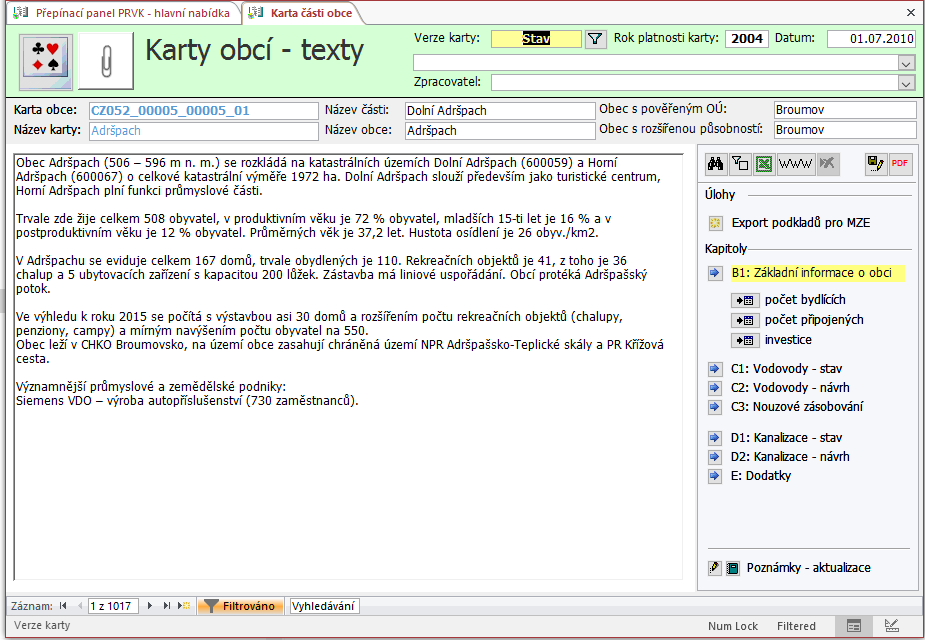 Nadobecní systémy vodovodů a kanalizací v Královéhradeckém kraji, tj. skupinové vodovody a kanalizace a Vodárenská soustava Východní ČechyPopisy vodovodů a kanalizací nadobecního charakteru budou obsahovat:vodovody: název skupinového vodovodu (dále i „SV“), charakteristika, soupis napojených obcí na SV, počet připojených obyvatel, zdroj pitné vody a jeho vydatnost, kvalita surové a upravené vody, potřeba vody obcí napojených na SV, přebytek/deficit, kanalizace: název nadobecního systému kanalizace, charakteristika, soupis napojených obcí, počet připojených obyvatel, celková produkce odpadních vod, typ kanalizace (jednotná/oddílná soustava, gravitační systém, tlakový systém, podtlakový systém,…), významní producenti odpadních vod, způsob čištění odpadních vod, umístění, typ a kapacita čistírny odpadních vod, nároky na kvalitu vyčištěné vody, řešení kalové problematiky.Nouzové zásobování obyvatelstva pitnou vodouVarianty nouzového zásobování pitnou vodou za krizové situace, jako podklad pro krizový plán kraje (zákon č. 240/2000 Sb., o krizovém řízení), podle Směrnice Ministerstva zemědělství č. j. 102598/2011-MZE-15000 ze dne 30. 5. 2011 a Metodického pokynu Ministerstva zemědělství č. j. 74020/2016-MZE-15000 ze dne 22. 12. 2016.Seznam zdrojů nouzového zásobování bude obsahovat: název zdroje, místo zdroje, vydatnost zdroje, hloubku zdroje, vlastníka pozemku, vlastníka vodního díla, zásobovanou oblast, celkovou denní potřeby vody pro spádovou oblast přiřazenou ke zdroji a počet obyvatel v oblasti nouzového zdroje.Aglomerace nad 2 000 ekvivalentních obyvatelSeznam aglomerací nad 2000 ekvivalentních obyvatel, jež splňují požadavky Směrnice Rady č. 91/271/EHS, o čištění městských odpadních vod, zpracovaného na základě Metodického pokynu Ministerstva zemědělství č. j. 7869/2004-7000 (tj. Dodatek č. 1 k Metodickému pokynu pro zpracování Plánu rozvoje vodovodů a kanalizací kraje č. j. 10534/2002-6000).Seznam aglomerací bude obsahovat: název aglomerace, charakteristika, seznam napojených obcí/místních částí, jež jsou součástí aglomerace, počet obyvatel v aglomeraci, produkované znečištění, umístění a kapacita čistírny odpadních vod, na které jsou odpadní vody z aglomerace čištěny.Grafická částVrstvy GISAktuální vrstva částí obcí s napojenou tabulkou s položkami:jednoznačná identifikace dle RUIAN,stav vodovodu (ve kterých existuje v současnosti vodovod, kde se výstavba vodovodu připravuje a k jakému časovému horizontu),výstupem z těchto digitálních vektorových dat bude přehledné situační schéma vodovodů na území kraje.Aktuální vrstva částí obcí s napojenou tabulkou s položkami:jednoznačná identifikace dle RUIAN,stav kanalizace (ve kterých existuje v současnosti kanalizace a ČOV a kde se výstavba kanalizace a ČOV připravuje a k jakému časovému horizontu),výstupem z těchto digitálních vektorových dat bude přehledné situační schéma kanalizací na území kraje.Vrstvy zásobních řadů a významných objektů vodovodů (tj. vodovod stávající, navrhovaný a v rekonstrukci; vodojemy věžové stávající a navrhované; vodojemy zemní stávající a navrhované; zdroje vody podzemní – studny, vrty, jímací zářezy stávající a navrhované; zdroje vody povrchové stávající a navrhované; úpravny vody stávající, navrhované a v rekonstrukci; automatické zvyšovací stanice (ATS) stávající a navrhované; čerpací stanice stávající, navrhované a v rekonstrukci; redukce tlaku stávající a navrhované). Zásobní řady budou tvořit orientovanou síť a budou obsahovat následující:název vodovodu, seznam připojených obcínázev zdroje vody podzemní i povrchové a jeho vydatnosttyp vodojemu (zemní či věžový), objem, minimální hladinaúpravna vody – název, kapacita.Vrstvy kanalizace a významných objektů kanalizace (tj. kanalizace jednotná stávající, navrhovaná a v rekonstrukci; kanalizace splašková stávající a navrhovaná; čistírny odpadních vod stávající, navrhované a v rekonstrukci; čerpací stanice stávající, navrhované a v rekonstrukci; výusti stávající a navrhované; odlehčovací komory stávající a navrhované). Kanalizace bude tvořit orientovanou síť a budou obsahovat následující:název kanalizace, seznam připojených obcíčistírna odpadních vod – kapacita, typvýusti – název vodního toku.Vrstvy zdrojů nouzového zásobování (tj. hranice zdrojových oblastí a zdroje nouzového zásobování) s napojenou tabulkou s položkami:název zdroje, místo zdroje, vydatnost zdroje, hloubku zdroje, spádovou oblast, celkovou denní potřeby vody pro spádovou oblast přiřazenou ke zdroji.Vrstvy aglomerací nad 2000 ekvivalentních obyvatel s napojenou tabulkou s položkami:název aglomerace, počet obyvatel v aglomeraci, produkované znečištění (příp. i typ znečištění), seznam napojených obcí/místních částí, které jsou součástí aglomerace.Datové formáty pro GIS krajského úřaduKe každé tabulce, databázi, vektorové vrstvě i k rastrovým datům bude uvedeno:popis dat (obsah vrstvy, topologie u vektorových dat),zdroj dat a jejich časová platnost (datum poslední aktualizace),legenda vysvětlující význam jednotlivých položek v databázi nebo v tabulce vektorové vrstvy (zejména identifikace položky pro připojení tabulek a databází).Tabulku (databázi) bude možno připojit k objektům vrstvy pomocí jednoznačných identifikátorů pro připojení (pro obec-číslo obce dle RUAIN, pro vodovod či kanalizaci a objekty na nich, jednoznačný identifikátor úseku, objektu).Datové formáty jako minimum:Texty	DOCX Tabulky	XLSXDatabáze	data v aplikaci PRVK TOOLRastrové vrstvy	Georeferencovaný TIFF, JPEGVektorové vrstvy	Esri SHP, souřadnicový systém S-JTSK (Křovák)Další požadavky: Kódování češtiny	Windows 1250Fonty		ArialDatabáze vstupních údajůVyplněné sběrné formuláře pro každou část obceNaplněná databáze prostřednictvím nástroje PRVK TOOLObsah požadované databáze je definován vyhláškou č. 428/2001 Sb., kterou se provádí zákon č. 274/2001 Sb., o vodovodech a kanalizacích pro veřejnou potřebu a o změně některých zákonů (zákon o vodovodech a kanalizacích), ve znění pozdějších předpisů (dále i „prováděcí vyhláška“).Z disponibilních vstupních podkladů bude v rámci aktualizace PRVK nutno vytvořit následující tabulky, předepsané v příloze č. 21 k prováděcí vyhlášce:Tabulka KRAJE	- obsahuje číselník krajůTabulka OBCEROZ	- obsahuje číselník obcí s rozšířenou působnostíTabulka OBCE	- obsahuje číselník obcíTabulka VODOVOD	- obsahuje číselník vodovodůTabulka SKUPVODOVOD	- obsahuje číselník oblastních vodovodůTabulka MISTA	- obsahuje bilanční údaje a investiční náklady všech částí obcíTabulka TECUDAJ	- obsahuje technické údaje investicDle přílohy č. 21 prováděcí vyhlášky je stanovena struktura souboru tabulkové části ve formátu MDB (MS ACCESS).Ke sběru požadovaných výstupů bude použit zpracovaný sběrný formulář (XLS – viz formular_XLS.pdf), který obsahuje všechny položky, nutné k naplnění předepsaných tabulek. Za každou část obce bude zpracován jeden sběrný formulář. Tyto formuláře s předvyplněnými identifikačními údaji budou dodavateli poskytnuty zadavatelem. Sběrné formuláře jsou přílohou č. 1 tohoto dokumentu.Jednotlivé sběrné formuláře převede dodavatel do softwarového nástroje PRVK_tool, který mu pro tento účel bude zadavatelem poskytnut (viz obrázek níže).Dodavatel zadavateli předá jak vyplněné podkladové sběrné formuláře pro jednotlivé části obcí, tak i nastroj PRVK TOOL naplněný aktuálními údaji PRVK Královéhradeckého kraje.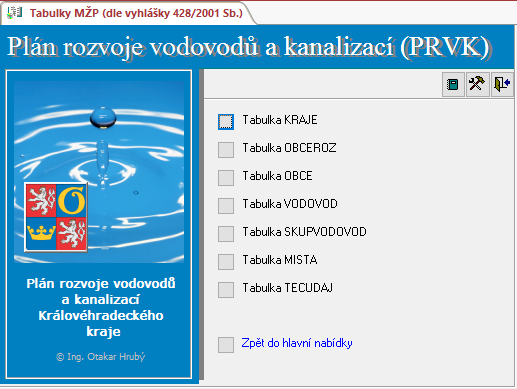 Softwarové vybavení poskytnuté zadavatelemZadavatel poskytne dodavateli nástroj PRVK TOOL zpracovaný v prostředí MS OFFICE Professional (Office 365 Bussines, Office 365 Bussines Premium, Office 2016 pro profesionály) a sadu sběrných formulářů ve formátu XLS (viz příloha č. 1 tohoto dokumentu).Předávání podkladů o průběžném projednáníDodavatel bude zadavateli předávat průběžné zprávy o průběhu zpracování celkové aktualizace v rámci kontrolních dnů, které budou probíhat 1x za dva měsíce na Krajském úřadu Královéhradeckého kraje, odboru životního prostředí a zemědělství. Dodavatel bude kontrolní dny svolávat.Dodavatel zadavateli předá doklady o komunikaci o projednávání schvalování koncepce zásobování vodou a odkanalizování a čištění odpadních vod jednotlivých obcí a to následovně:Zadavatel předá dodavateli dotazníkové formuláře, které dodavatel rozešle elektronicky na všechny Obce, resp. vlastníky a provozovatele vodovodů a kanalizací v Královéhradeckém kraji (seznam provozovatelů bude dodavateli zadavatelem poskytnut). Dodavatel data získaná z dotazníků analyzuje a prověří řádné vyplnění všech požadovaných informací a vyhotoví textové znění karet obcí dle 1.1.2. a odpovídající grafické znázornění dle 1.2. Dodavatel předloží zadavateli doklady o komunikaci, resp. projednání navrhované koncepce zásobování vodou a odkanalizování a čištění odpadních vod příslušné obce s dodavatelem.Dodavatel textové znění karet obcí a grafické znázornění projedná s příslušnými vodoprávními úřady, orgány územního plánování a správci povodí. Doklady o projednání, resp. komunikaci s dotčenými orgány a jejich stanoviska dodavatel předloží zadavateli.Dodavatel předloží textové znění karet obcí a grafické znázornění Ministerstvu zemědělství a Ministerstvu životního prostředí. Dodavatel předloží zadavateli doklady o projednání a stanoviska výše uvedených ministerstev. V případě nesouhlasných stanovisek dotčených orgánů budou provedeny změny v návrzích karet obcí, které budou opět projednány s Obcemi, vlastníky, provozovateli, vodoprávními úřady, orgány územního plánování, správcem povodí a s výše zmíněnými ministerstvy již za účasti zadavatele.Vyhodnocení vlivů celkové aktualizace Plánu rozvoje vodovodů a kanalizací Královéhradeckého kraje na životní prostředí podle zákona č. 100/2001 Sb., o posuzování vlivů na životní prostředí a o změně některých souvisejících zákonů (zákon o posuzování vlivů na životní prostředí), ve znění pozdějších předpisů (dále jen „zákon EIA“)Zpracování vyhodnocení vlivů celkové aktualizace PRVK na životní prostředí podle zákona EIA bude zahrnovat:Zpracování oznámení koncepce podle přílohy č. 7 zákona EIA.Projednání oznámení koncepce s pověřenou osobou zadavatele dle smlouvy.Předložení oznámení koncepce podle ustanovení § 10c zákona EIA (2x v písemné podobě a 10x na CD nosičích) Ministerstvu životního prostředí jako příslušnému úřadu ve smyslu ustanovení § 21 písm. d) zákona EIA.Projednání závěru zjišťovacího řízení koncepce podle ustanovení § 10d zákona EIA s pověřenou osobou zadavatele dle smlouvy.Zpracování návrhu koncepce, jehož nedílnou součástí bude i vyhodnocení vlivů koncepce na životní prostředí podle přílohy č. 9 zákona EIA zpracované osobu oprávněnou ke zpracování vyhodnocení podle § 19 zákona EIA, příp. vyhodnocení vlivů na evropsky významné lokality a ptačí oblasti podle § 45i zákona č. 114/1992 Sb. o ochraně přírody a krajiny, ve znění pozdějších předpisů.Projednání návrhu koncepce s pověřenou osobou zadavatele dle smlouvy.Předložení návrhu koncepce podle ustanovení § 10f zákona EIA (2x v písemné podobě a 10x na CD nosičích) Ministerstvu životního prostředí jako příslušnému úřadu ve smyslu ustanovení § 21 písm. d) zákona EIA.Účast dodavatele, resp. jeho zástupce, na veřejném projednání návrhu koncepce podle ustanovení § 10f zákona EIA a jeho vyhodnocení.Dodavatel je povinen písemně vypořádat připomínky k návrhu koncepce ve smyslu ustanovení § 43 odst. 8 zákona o odpadech a předat je zadavateli do 20 dnů ode dne konání veřejného projednání.Projednání vypořádání připomínek k návrhu koncepce s pověřenou osobou zadavatele dle smlouvy.Zapracování požadavků a připomínek stanoviska podle ustanovení § 10g zákona EIA do návrhu koncepce a předání konečného znění návrhu koncepce s ohledem na zákonné požadavky (2x v písemné podobě a 10x na CD nosičích) zadavateli.Průběžná prezentace výstupů návrhu koncepce v orgánech kraje a účast na jednáních za účelem z pracování a projednání koncepce (dle pokynů zadavatele).Dodavatel je povinen průběžně (minimálně 1x měsíčně) prezentovat pověřené osobě zadavatele dle smlouvy postup zpracování koncepce a zapracovávat případné připomínky.Data na CD nosičích budou předána ve formátu texty – DOCX, tabulky – XLSX.Pakliže dojde v rámci zjišťovacího řízení (viz 2.4) k vyloučení vlivu koncepce na životní prostředí, nebude se vyhodnocení vlivu celkové aktualizace Plánu rozvoje vodovodů a kanalizací Královéhradeckého na životní prostředí podle zákona č. 100/2001 Sb. dále provádět (viz 2.5. – 2.14.).Příloha č. 1 – Sběrné formuláře (XLS)